Globally Harmonized System (GHS) PictogramsYou may copy and paste these pictograms onto your secondary container labels. These two sizes are intended to fit the label templates provided by EHS.  You may choose to increase or decrease the size as needed for the labels you use.LabelAvery 5160 Label2” x 4” labelCorrosion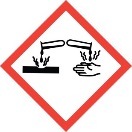 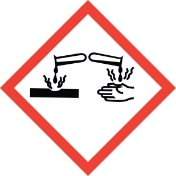 Flame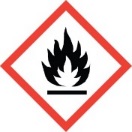 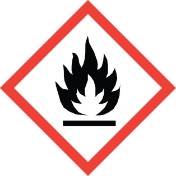 Health Hazard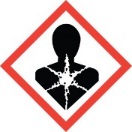 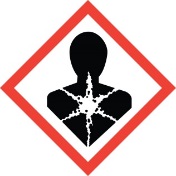 Flame Over Circle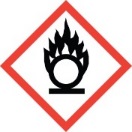 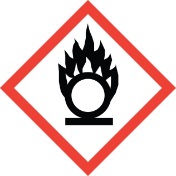 Environment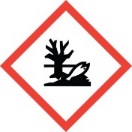 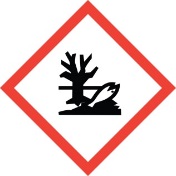 Exploding Bomb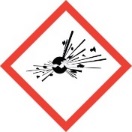 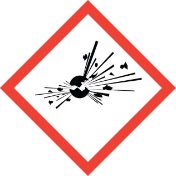 Skull and Crossbones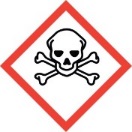 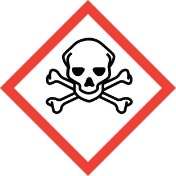 Exclamation Mark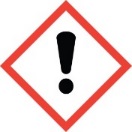 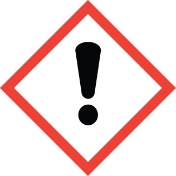 Gas Cylinder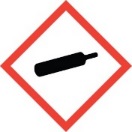 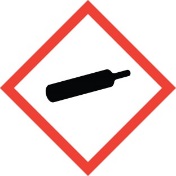 